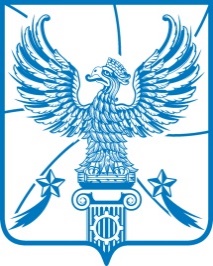 СОВЕТ  ДЕПУТАТОВМУНИЦИПАЛЬНОГО ОБРАЗОВАНИЯГОРОДСКОЙ ОКРУГ ЛЮБЕРЦЫ
МОСКОВСКОЙ ОБЛАСТИРЕШЕНИЕ24.10.2023                                                                                                                   № 105/16г. ЛюберцыО перечне полномочий органов местного самоуправления городского округа Люберцы Московской области по решению вопросов местного значения, перераспределенных в соответствии с ч. 1.2 ст. 17 Федерального закона от 06.10.2003 № 131-ФЗ «Об общих принципах организации местного самоуправления в Российской Федерации»	В соответствии с Федеральным законом от 06.10.2003 № 131-ФЗ «Об общих принципах организации местного самоуправления в Российской Федерации», Уставом городского округа Люберцы Московской области, письмом Люберецкой городской прокуратуры от 23.08.2023 № Исуб-7/4-24935-23, Совет депутатов городского округа Люберцы Московской области решил:Установить, что отдельные полномочия органов местного самоуправления городского округа Люберцы Московской области по решению вопросов местного значения, перераспределенных в соответствии с ч. 1.2 ст. 17 Федерального закона от 06.10.2003 № 131-ФЗ «Об общих принципах организации местного самоуправления в Российской Федерации» осуществляются в соответствии с особенностями, установленными следующими Законами Московской области:в сфере градостроительной деятельности в соответствии с Законом Московской области от 24.07.2014 № 106/2014-ОЗ «О перераспределении полномочий между органами местного самоуправления муниципальных образований Московской области и органами государственной власти Московской области»;в сфере земельно-имущественных отношений в соответствии с Законом Московской области от 24.07.2014 № 106/2014-ОЗ «О перераспределении полномочий между органами местного самоуправления муниципальных образований Московской области и органами государственной власти Московской области»;в сфере организации розничной торговли в соответствии с Законом Московской области от 24.07.2014 № 106/2014-ОЗ «О перераспределении полномочий между органами местного самоуправления муниципальных образований Московской области и органами государственной власти Московской области»;в сфере похоронного дела в соответствии с Законом Московской области 
от 24.07.2014 № 106/2014-ОЗ «О перераспределении полномочий между органами местного самоуправления муниципальных образований Московской области и органами государственной власти Московской области»;в сферах электро-, тепло- и водоснабжения в соответствии с Законом Московской области от 24.07.2014 № 106/2014-ОЗ «О перераспределении полномочий между органами местного самоуправления муниципальных образований Московской области и органами государственной власти Московской области»;в сфере организации утилизации и переработки отходов в сфере благоустройства в соответствии с Законом Московской области 
от 24.07.2014 № 106/2014-ОЗ «О перераспределении полномочий между органами местного самоуправления муниципальных образований Московской области и органами государственной власти Московской области»;в сфере переустройства и перепланировки помещений в многоквартирном доме в сфере комплексного развития территорий в соответствии с Законом Московской области от 26.12.2017 № 241/2017-ОЗ «О перераспределении полномочий между органами местного самоуправления муниципальных образований Московской области и органами государственной власти Московской области»;в сфере комплексного развития территорий в соответствии с Законом Московской области от 27.12.2017 № 250/2017-ОЗ «О перераспределении полномочий между органами местного самоуправления муниципальных образований Московской области и органами государственной власти Московской области по комплексному развитию территории»;в сфере осуществления строительного контроля в соответствии с Законом Московской области 29.12.2021 № 305/2021-ОЗ «О перераспределении между органами местного самоуправления муниципальных образований Московской области и органами государственной власти Московской области полномочий 
по осуществлению строительного контроля».2. Настоящее Решение вступает в силу со дня его опубликования. 3. Опубликовать настоящее Решение в средствах массовой информации.4. Контроль за исполнением настоящего Решения возложить на постоянную депутатскую комиссию по нормотворчеству и организации депутатской деятельности, вопросам безопасности, законности и правопорядка, ГО и ЧС, взаимодействия со СМИ (Савялов Р.В.).Глава городского округа                                                                        В.М. Волков      Председатель Совета депутатов                                                            В.П. Ружицкий